BloemenDe bloemen worden gebracht door: fam. Baan   Afgelopen zondag zijn de bloemen met een groet van de gemeente gebracht naar dhr. L. Veldman.Zieken   Laten we in gebed en daad meeleven met onze zieken en zorgdragendeAgenda  Vrijdag 15 juni 19.00 uur Weeksluiting OldersheemZondag 17 juni 10.00 uur ds. J. Kruiter, HardenbergActiviteitenagenda voor de komende maanden15 juli 		Afscheid dienst ds. J van Breevoort15 september	Doe dag met aansluitend BBQ16 september	Gemeente zondag25 december	1ste kerstdag,  Laus Deo uit EmmenMededelingen voor de nieuwsbrief s.v.p. uiterlijk woensdag voor 18.00uur doorgeven aan: nieuwsbrief@noorderkerk.info                                                 Nieuwsbrief                            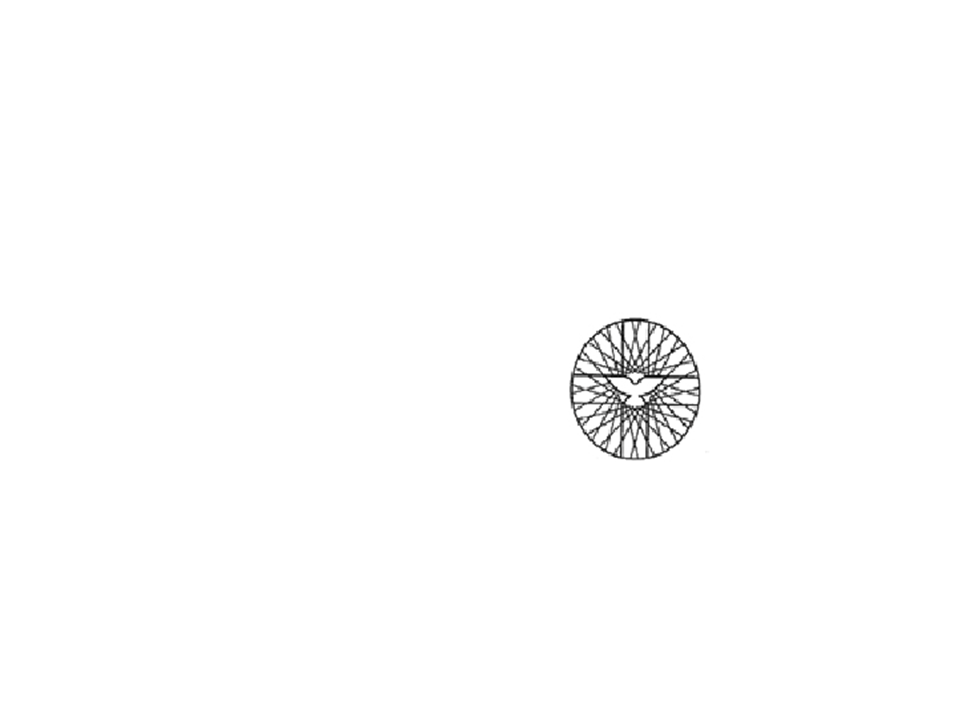 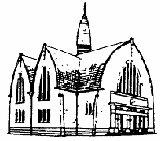 			              10 juni  2018Voorganger: ds. J. van Breevoort Ouderling van dienst: mw. Gé VisserOrganist: dhr. Wilfried SchipperKoster: dhr. Roelof VisserJeugdkerk: Janny VeldmanKindernevendienst: o.l.v. Minke MulderKaars aansteken: Yoeri PalsOppas: Linda PalsBediening beamer: Mark PalsOntvangst: fam. BaanBloemendienst: fam. Baan                                                                                                   Autodienst: A. StevensInzameling van gaven: 1 Werelddiaconaat, uitgang Kerk.Welkom en mededelingen door ouderling van dienst.Aanvangslied:  psalm 130:1,3.Stilte  Votum en groetZingen lied 195(klein Gloria)Gebed.Zingen lied 283:1,2,3,4,5.Kinderen naar de nevendienstZingen: “wij gaan voor even uit elkaar”.Lezen: Job 9:8 t/m 11 ,33 t/m 35.; Marcus 6:45-52.Zingen lied 917:1,3,5,6..OverdenkingZingen lied 904:1,5.. GebedenKinderen komen terug in de kerkInzameling van gavenZingen slotlied: 416:1,2,3,4.ZegenbedeZingen lied 425..Zondag 10 juni – collecte voor het Werelddiaconaat                  Vandaag is er één collecte in de dienst.Bijen houden biedt jongeren toekomstGuatemala werd tientallen jaren geteisterd door een gruwelijkeburgeroorlog. Nog altijd heeft de bevolking te kampen met veelgeweld en corruptie. De sociale en economische ongelijkheid inhet land is groot. Vooral de jongeren die tot de Maya-bevolkingbehoren, hebben nauwelijks toegang tot onderwijs en weinig kansop werk. Vredescentrum Barbara Ford, partner van Kerk in Actie,wil daar verandering in brengen en biedt deze jongeren een vak-opleiding, bijvoorbeeld tot imker of een opleiding textiel bedruk-ken. Ook leren de jongeren op te komen voor hun rechten. Zo krijgen zij en unieke kans om een eigen inkomen te verwerven en hun levensomstandigheden structureel te verbeteren.Dit jaar wil het Centrum 80 jongeren een vakopleiding biedenen 400 jongeren trainen in (mensen)rechten, en hen zo hoop geven op een goede toekomst. Help u Mee?Inzameling van gaven:                    Zondag 3 juni voor Diaconie Noorderkerk  € 77.30      Via de bank een gift voor het werk van de diaconie € 100.00              Voor de Voedselbank zijn er 32 pakken rijst ingebracht.              Deze zijn donderdag jl. uitgereikt door de Voedselbank.Hartelijk dank!   de DiaconieWeeksluiting OldersheemVrijdag 15 juni is er een weeksluiting in Oldersheem.Voorganger: Ds. J. van Breevoort, aanvang: 19.00 uur.    